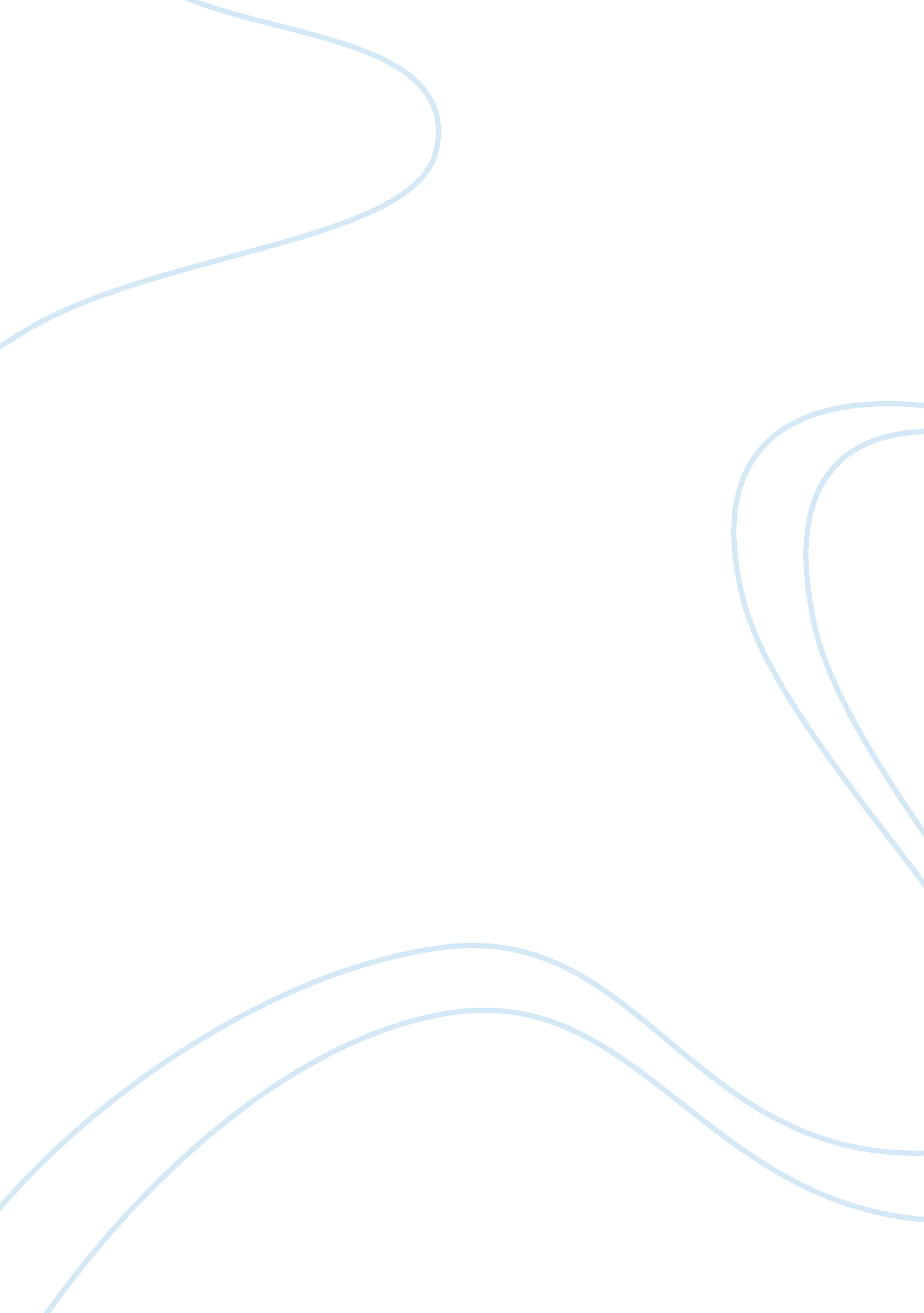 Get accepted into a computed tomography programHealth & Medicine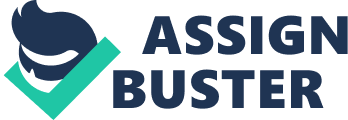 The paper " Get Accepted Into A Computed Tomography Program" is a worthy example of an admission essay on health sciences&medicine. 
I would like to express my interests of joining the Nuclear Medicine Technology program that is currently being offered at your college. I am a final year student at Houston community college of health science. I have gained sufficient technical and academic expertise from my current program and, I expect a smooth transition. 
I am committed to excellence and patient’s welfare. I believe that the program concurs with my academic, as well as my career objectives. As a profession, I would like to contribute to diagnostic medicine and nuclear medicine technology. I also want to contribute to the implementation of nursing research findings in my area of interest. I am graduating on May 16, 2013, and I expect to undertake my registry soon after the graduation. Besides my nursing training, I have certification in conflict and fusion imaging technologies. I have also participated in internships and voluntary works of equal capacity. Recently, I acquired my Texas MRT and NMTCB certification. I believe that the above certification would be of assistance in my studies. 
I hope that you will consider my application and give me an opportunity to study in your prestigious institution. Enclosed are copies of my curriculum vitae, CPR and insurance card, and academic testimonials. I look forward to hearing from you soon. 